Eco Warriors - 5th December Present: Mrs Smith, Chloe (Reception), Andrea (Reception), Archie (Y1), Liam (Y1), Loa (Y2), Lottie (Y2), Immy (Y2), Absent: Austin (Y1)Welcome Reception children to your first Eco Warriors MeetingToday, we are making a poster to show others how we are a sustainable school.As a school, we do lots of things which make us sustainable but that can be a tricky word. Being sustainable means we are protecting and loving our planet and environment.What do we do in school that means we are keeping our planet safe?Recycle paper in the green bins.The canteen washes our plates and cutlery so we can reuse them.We turn the lights off when we leave a room.We turn the interactive whiteboards off when we leave a room.We encourage children to cycle or walk to school.We offer a vegetarian option every day to encourage children to have a meat free day. We had a sustainability day where we raised awareness.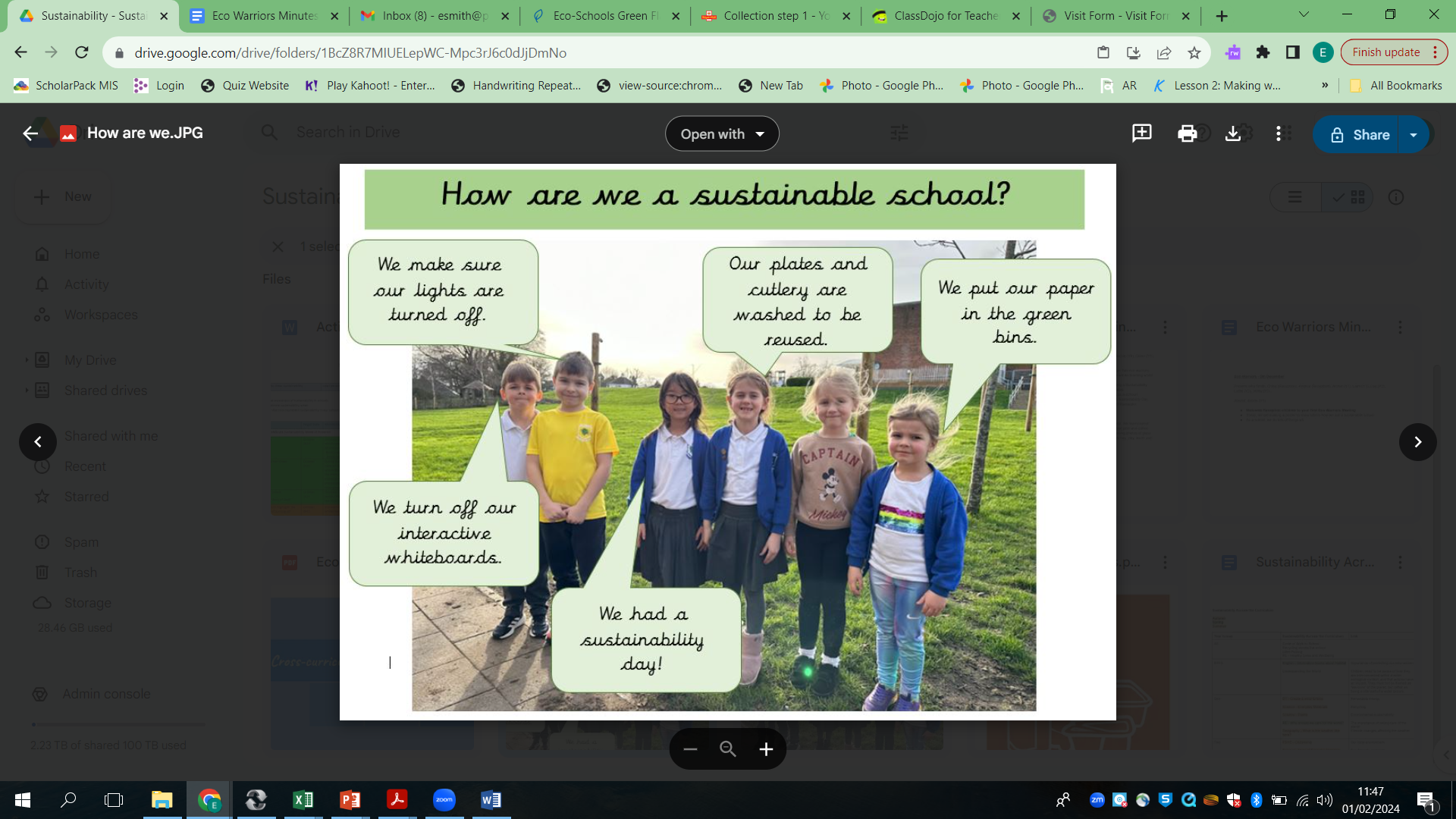 